The Teaching & Learning Academy (TLA) WHAT IS THE TLA?
The TLA is a professional membership organisation which provides a range of learning opportunities through a professional development framework. It is designed for those studying/ working within education at all stages and across the educational workforce (teachers, teaching assistants, administrative staff, etc.) The framework supports individual learning and/ or institutional improvement, by participants reflecting on their learning in a chosen focus area and writing this up as a project. Projects and good practice can be disseminated across peers/ colleagues/ institutions and nationally via our website: www.tla.ac.uk. The TLA has been commended as a highly successful professional development framework with a range of common positive impacts for institutional improvement (NFER, 2009). The TLA is now managed by a consortium of higher education institutions. Newman University is the TLA provider within the West Midlands. 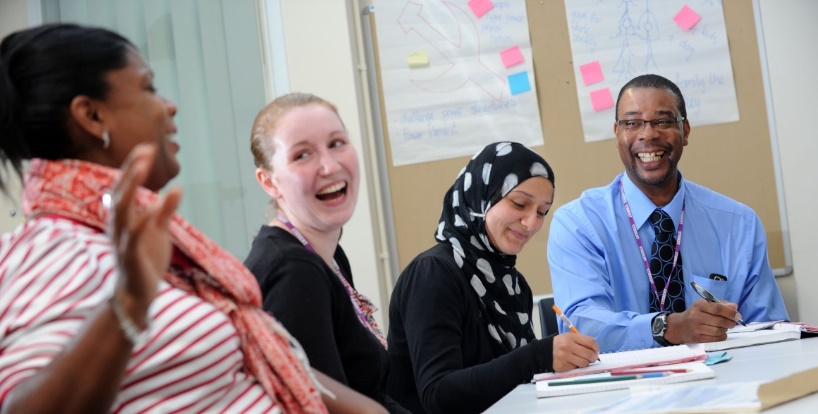 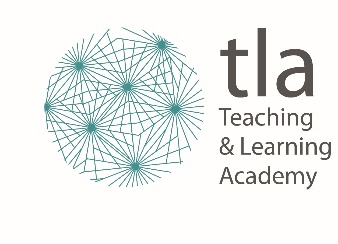 MEMBERSHIPGaining national professional recognition contributes towards the professionalisation of those studying/ working within education by conferring the status of:Associate Member of the TLA (AMTLA) for those completing Recognition 1.Member of the TLA (MTLA) for those completing Recognition 2 alongside academic credits.Fellow of the TLA (FTLA) for certificated TLA Leaders who support others to complete projects. Contact tla@newman.ac.uk for further details.BENEFITSProvides national recognition of your commitment to education.Enhances your career development. Broadens your skills, knowledge and understanding.Enhances professional confidence and professional language with which to articulate practice.Encourages innovation through practice-based research and enquiry.Membership is free and enables you to access a wide range of excellent resources and to see past completed projects.A personalised, cost-effective approach towards practice-based learning and professional development.Successful completion can be used against undergraduate or postgraduate modules to reduce fees and study time for further qualifications.There are no deadlines to complete the process.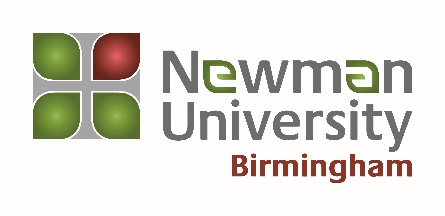 WHAT NEXT?If you would like to roll out the TLA across your institution, please request TLA Leader training by emailing tla@newman.ac.uk. The cost of this is £250pp and certifies you as a TLA Leader.Request the Recognition 1 or 2 writing frame by emailing tla@newman.ac.uk. This includes guidance and verification criteria.Complete the project and check it meets all verification criteria.Submit the completed project to tla@newman.ac.uk for verification.£150 will be charged per project. If you wish to pay in instalments please state this when submitting your project for verification.Verification takes place within 3 weeks.Certificates issued with appropriate status if verification criteria met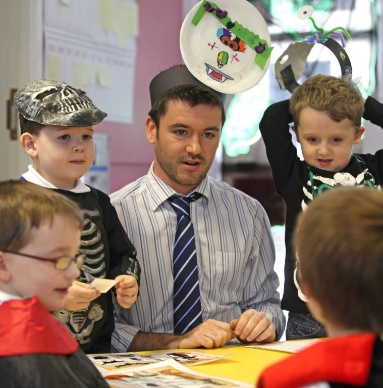 TLA MEMBER PROFILEName: Rob Matley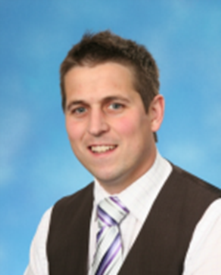 Job Title: Head of GeographySchool: Queen Mary’s Grammar School (QMGS), WalsallI had been involved with the QMGS Coaching Group, under various guises for three years. Our TLA Leader made me aware of the possibility of a TLA Recognition award, so I decided to formalise what had been happening during the period concerned.Writing up the project allowed me to reflect further upon the process and outcomes and gave me extra inspiration to make further changes in my approach for next year. It also made me more conscious of different ways in which my work could be shared with others and implemented.My project was on improving assessment, so any changes that have been made, or will be made in the future will have a direct impact upon the pupils. I feel that becoming far more reflective has helped me to drastically improve classroom practice and improve the level of learning that is happening.For further information, please contact:Teaching and Learning Academy:tla@newman.ac.uk 